Tanzania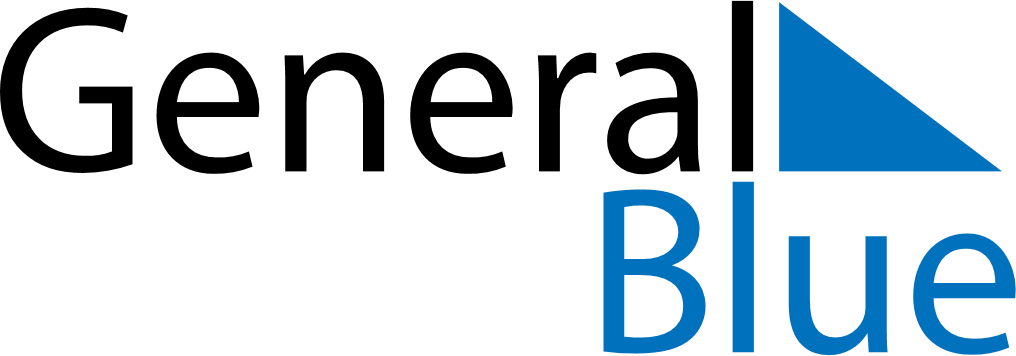 TanzaniaTanzaniaTanzaniaTanzaniaTanzaniaTanzaniaTanzaniaApril 2023April 2023April 2023April 2023April 2023April 2023April 2023April 2023SundayMondayTuesdayWednesdayThursdayFridaySaturday123456789101112131415161718192021222324252627282930May 2023May 2023May 2023May 2023May 2023May 2023May 2023May 2023SundayMondayTuesdayWednesdayThursdayFridaySaturday12345678910111213141516171819202122232425262728293031June 2023June 2023June 2023June 2023June 2023June 2023June 2023June 2023SundayMondayTuesdayWednesdayThursdayFridaySaturday123456789101112131415161718192021222324252627282930 Apr 7: Karume Day
Apr 7: Good FridayApr 9: Easter SundayApr 10: Easter MondayApr 21: End of Ramadan (Eid al-Fitr)Apr 26: Union DayMay 1: Labour DayJun 28: Feast of the Sacrifice (Eid al-Adha)